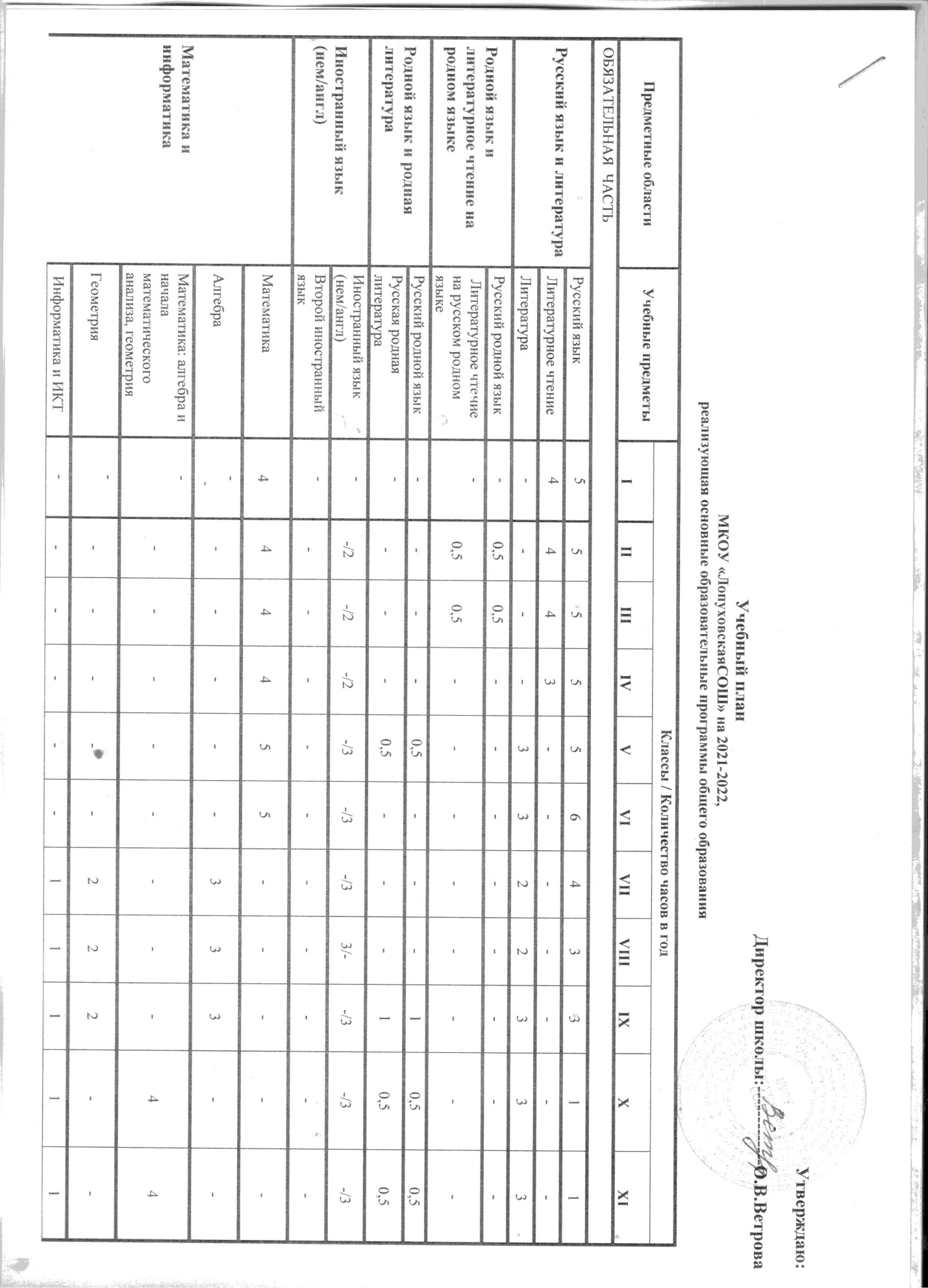 Общественно-научные предметыИстория России. Всеобщая историяИстория России. Всеобщая история----22222--Общественно-научные предметыОбществознание Обществознание -----1111--Общественно-научные предметыГеографияГеография----11222--Общественные наукиИстория История ---------22Общественные наукиГеография География ---------11Общественные наукиОбществознание Обществознание ---------22Обществознание и естествознаниеОкружающий мир Окружающий мир 2222-------Естественнонаучные предметыФизикаФизика------223--Естественнонаучные предметыХимияХимия-------22--Естественнонаучные предметыАстрономияАстрономия0,50,5Естественнонаучные предметыБиологияБиология----11122--Естественнонаучные предметыКраеведениеКраеведение-----1------Естественные наукиФизика Физика ---------22Естественные наукиХимия Химия ---------11Естественные наукиБиология Биология ---------11ИскусствоМузыкаМузыка11111111---ИскусствоИЗОИЗО1111111----Технология ТехнологияТехнология11112221---Основы религиозных культур и светской этикиОсновы религиозных культур и светской этикиОсновы религиозных культур и светской этики---1-------Физическая культура и ОБЖОБЖОБЖ-------1111Физическая культура и ОБЖФизическая культураФизическая культура32233333333Минимальный объём годовой учебной нагрузкиМинимальный объём годовой учебной нагрузкиМинимальный объём годовой учебной нагрузки21232323283030313326,526,5Вариативная частьВариативная частьВариативная частьВариативная частьВариативная частьВариативная частьВариативная частьВариативная частьВариативная частьВариативная частьВариативная частьВариативная частьВариативная частьВариативная частьРусский язык и литератураЭлективный курс по русскому языку «Трудные вопросы языкознания»Элективный курс по русскому языку «Трудные вопросы языкознания»1ОДНКНРОДНКНР11Естественные наукиИГЗ по биологииИГЗ по биологии1Естественные наукиИГЗ по физикеИГЗ по физике1ТехнологияТехнологияИндивидуальный проект---------11КОМПОНЕНТ  ОБРАЗОВАТЕЛЬНОГО  УЧРЕЖДЕНИЯ (5-дневная неделя)КОМПОНЕНТ  ОБРАЗОВАТЕЛЬНОГО  УЧРЕЖДЕНИЯ (5-дневная неделя)КОМПОНЕНТ  ОБРАЗОВАТЕЛЬНОГО  УЧРЕЖДЕНИЯ (5-дневная неделя)----1-1-14ИтогоИтогоИтого21232323293032333327,530,5Предельно допустимая годовая аудиторная учебная нагрузка при 5-дневной учебной неделеПредельно допустимая годовая аудиторная учебная нагрузка при 5-дневной учебной неделеПредельно допустимая годовая аудиторная учебная нагрузка при 5-дневной учебной неделе23232329303233333434